Klasa 5, matematyka, 31.03. 2020 r.Roman TuckiTemat:Wysokości trójkątów (1)Moi Drodzy, za moment będziemy wspierać się podręcznikiem, ale na wstępie chciałbym, byście pomyśleli samodzielnie. Co to jest wysokość? Spróbujcie w myślach dać odpowiedź na to proste pytanie.A teraz ja: Pamiętajcie, proszę, bo to jest istota problemu, wysokość to zawsze jakiś wymiar, odległość od punktu, do punktu, jakiś odcinek, ale ważne jest, byście pamiętali:Wysokość zawsze (!!!) skierowana jest prostopadle (czyli pod kątem prostym) do podłoża.Wyobraźmy sobie, że będziemy mierzyć wysokość budynku. Spójrzcie na poniższy rysunek, zaznaczę na nim kilka wysokości i oznaczę je literką „h”.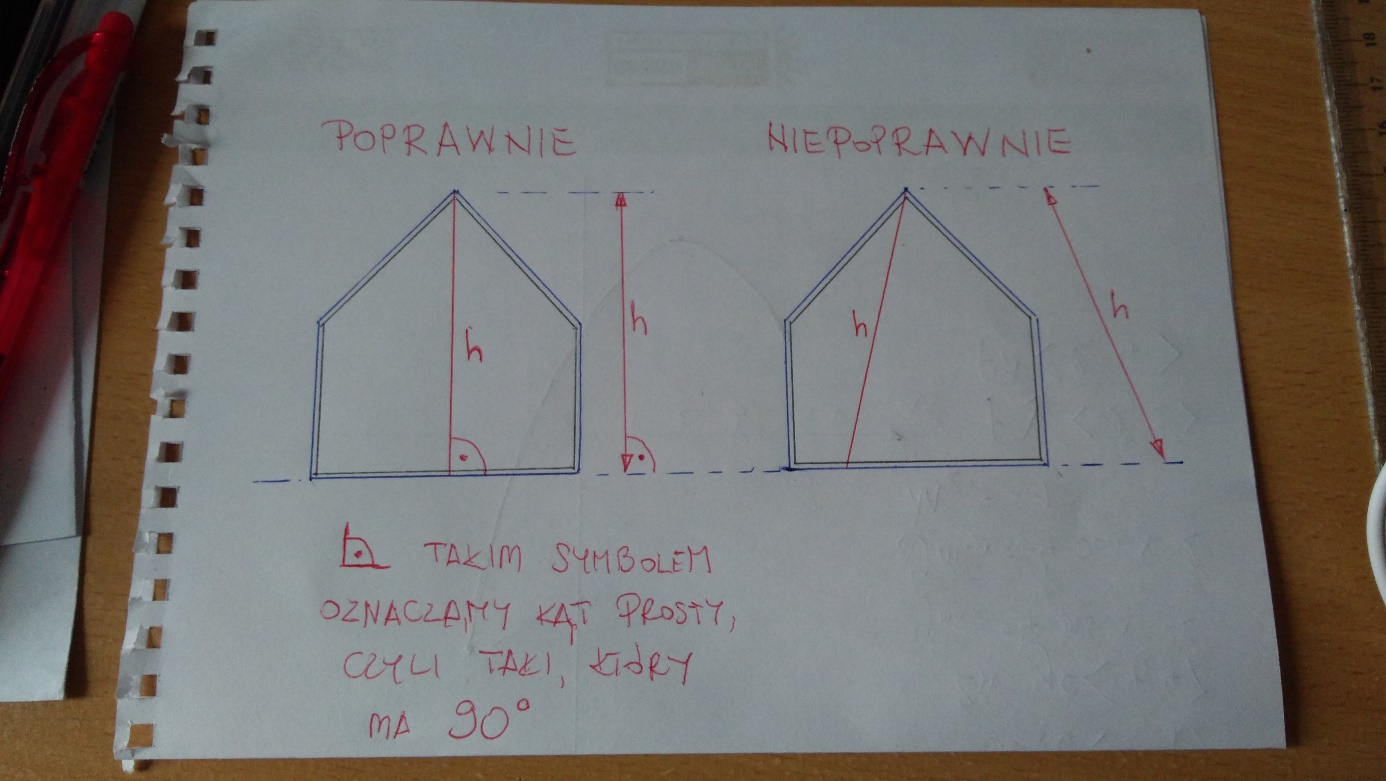 Prawda, że ładne domki? A teraz przeanalizujcie, proszę, z podręcznika dzisiejsze zagadnienie. Przeczytajcie stronę 156 (tę część pod dzisiejszym tematem) oraz stronę 157.Dla tych, którzy nie posiadają książki, zamieszczam zdjęcia.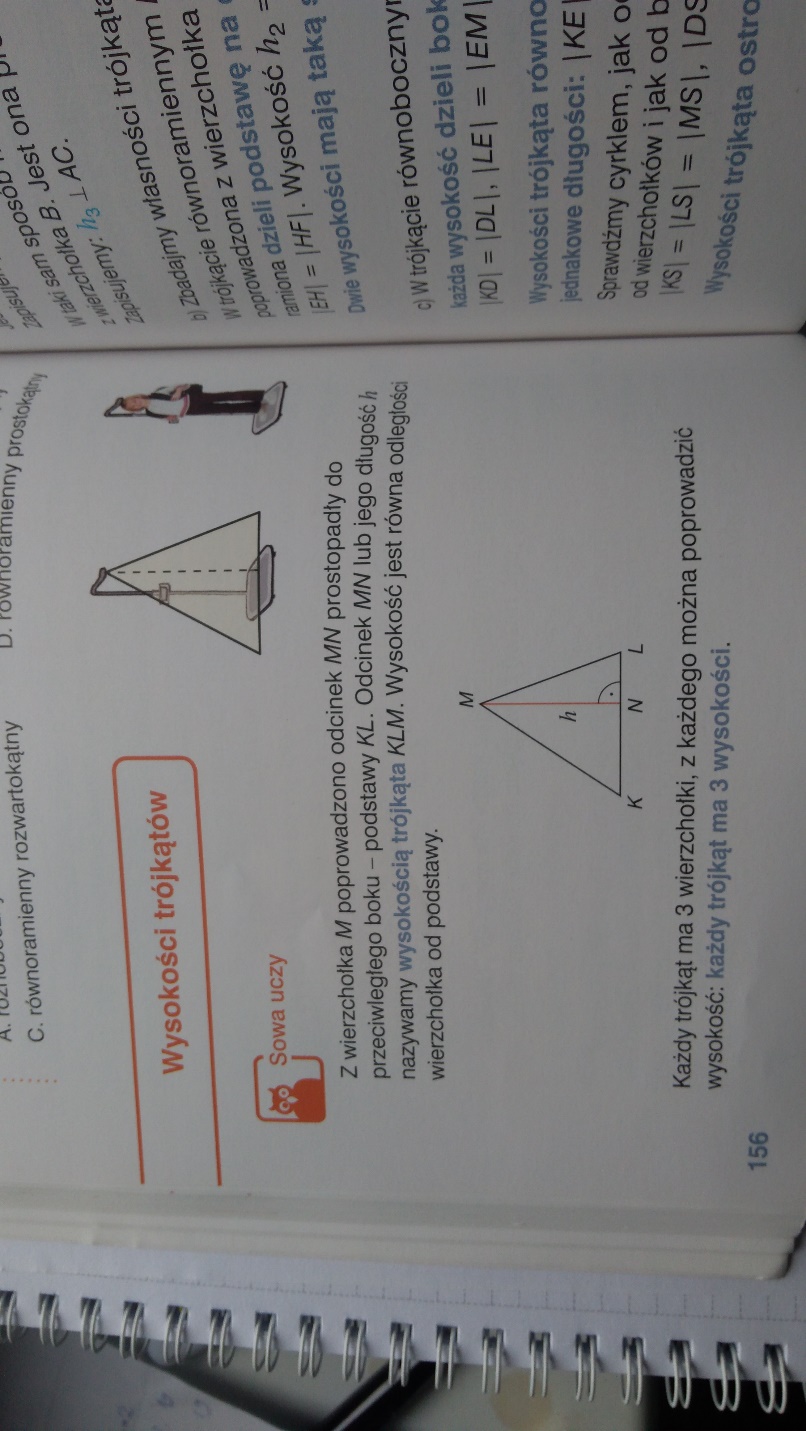  Napiszcie w zeszycie temat lekcji.Pod tematem narysujcie trójkąt ostrokątny (taki, jak w podręczniku na tronie 156) i, innym kolorem, narysujcie na nim jego wysokość. Poniżej najważniejsza treść dzisiejszej lekcji:Zapiszcie:KAŻDY TRÓJKĄT MA TRZY WYSOKOŚCI.Sytuację tę wyjaśniona została na str. 157.Narysujcie poniżej trójkąt ostrokątny i wyrysujcie na nim wszystkie trzy jego wysokości.Wasze rysunki wyślijcie na mojego maila do 06.04.Pozdrawiam, RT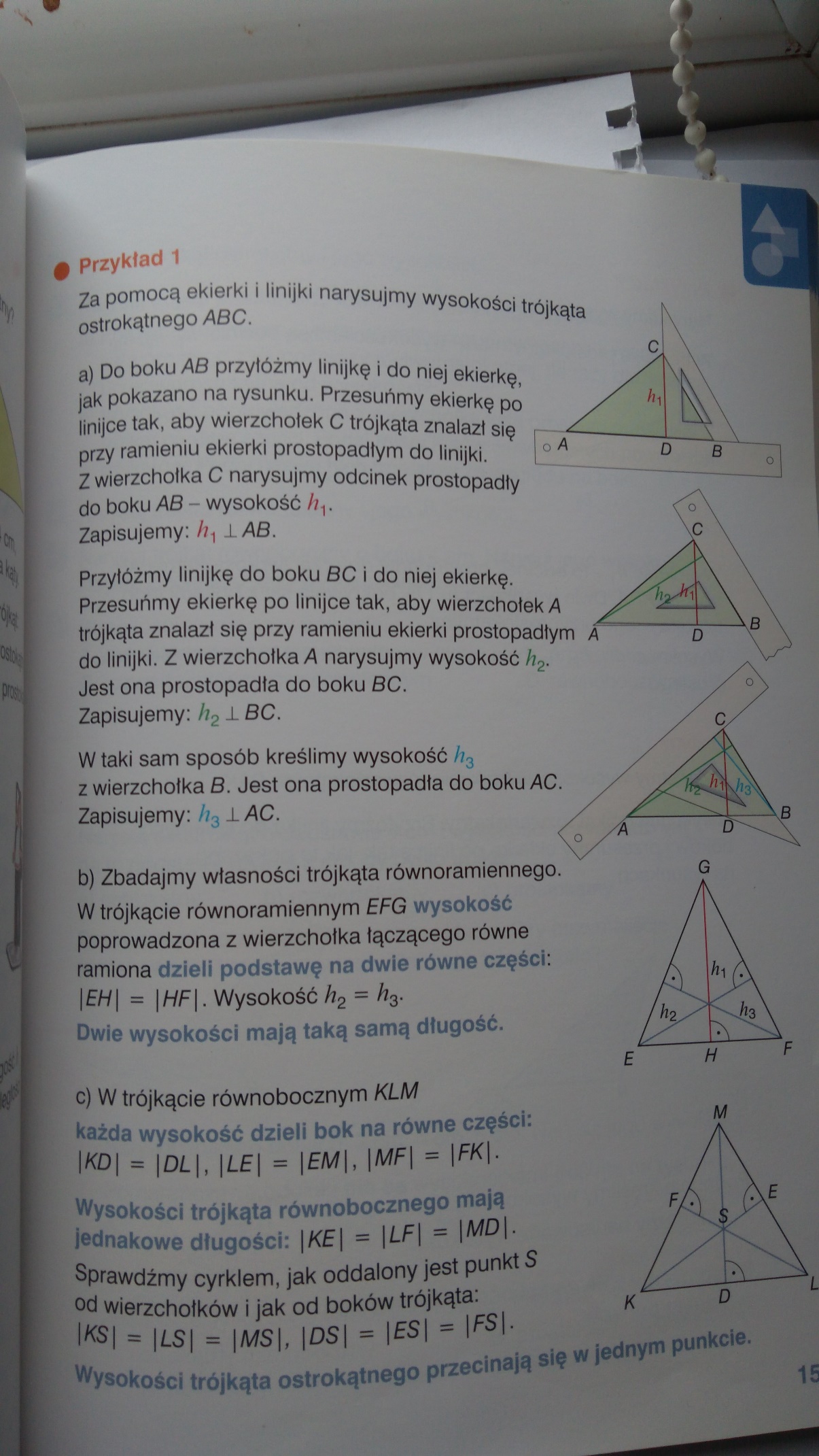 